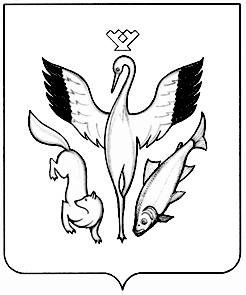                МУНИЦИПАЛЬНОЕ  ДОШКОЛЬНОЕ ОБРАЗОВАТЕЛЬНОЕ УЧРЕЖДЕНИЕ       ДЕТСКИЙ САД «АЛЕНУШКА» ОБЩЕРАЗВИВАЮЩЕГО ВИДА                    629640 ЯНАО с.Мужи Шурышкарского р-на ул.Советская 21                                            Телефон/факс 8(34994) 21-4-71 E-mail: doualenushka@mail.ruЗанятие – развлечение по логоритмике: «Приключения колобка»в старшей группе детского сада.(Взаимосвязь в работе музыкального руководителя и учителя логопеда по коррекции речи и движений)Авторы разработки мероприятия:                                  учитель-логопед С.В.Куликоваи музыкальный руководитель О.Н.УткинаМДОУ «Детский сад «Алёнушка»с. Мужи 2018 год.Занятие – развлечение по логоритмики:«Приключения колобка»,в старшей группе детского сада.Учитель-логопед С.В.Куликова, музыкальный руководитель О.Н.Уткина.
Образовательные области:социально- коммуникативная, познание, речевая, художественно-эстетическая.Цель: Преодоление речевой, двигательной и коммуникативной недостаточности у детей с нарушением речи, путём развития коррекционно двигательной сферы в сочетании со словом и музыкой.Задачи:Коррекционные:-Уточнить и активизировать словарь детей по лексической теме: «Продукты питания»;-Закреплять умение классифицировать продукты питания по признакам;-Закреплять употребление в речи относительных и качественных прилагательных; категории Т.п. ед.ч. с предлогом c;-Развивать навык составления предложений из 3 слов;-Развивать фонематический слух, речевое дыхание, голос.-Формирование и закрепление навыка правильного употребления звука в разных формах;-Развивать способности правильно выражать свое эмоциональное состояние;-Развивать умение двигаться под музыку;- Уточнить артикуляцию-положение губ, языка, зубов;-Совершенствование мелкой и общей моторики;-Развитие мелодико-интонационных и просодических компонентов, творческой фантазии и воображения.- Развивать навыки ориентировки в пространстве, координацию движений.Образовательные:-Развивать общеречевые навыки.Воспитательные:-Развивать умение заботиться о своем здоровье;-Развивать слуховое и зрительное восприятие, внимание и память;-Воспитание переключаемости с одного поля  деятельности на другое;-Воспитывать отзывчивость;-Воспитывать умение работать в коллективе.Оборудование: бабушка, дедушка, игрушка - ёж, свернувшийся клубком. «Колобок», "дорожка", муляжи продуктов питания, картинный материал по теме: «Продукты питания». Картинки-символы продуктов, су-джок, зашумленные картинки, карандаши простые, игрушечные кастрюльки с водой,коктельные трубочки, горшочек, картинки молока, соли, сахара, крупы, кинестетический песок.Ход занятия1.Орг. момент.Педагог. Жили-были старик со старухой — те самые, от которых колобок укатился. Пошли они как-то в лес за грибами да за ягодами и встретили там детей.
Дедушка: Здравствуйте детки. Вы тоже пришли в лес по грибы да по ягоды? А хотите вместе с нами собирать грибы да ягоды?Дети: Да.Бабушка: А что вы с родителями из грибов приготовите? А из ягод? Молодцы. А нам за одно, поможете найти колобка? Он ушёл в лес и потерялся.Хоровод в лесу. Волшебная полянка.
1. Логопедическая гимнастика(артикуляцыонна гимнастика)
1) Упражнение «Тропинка». Дети берутся за руки и за ведущим идут «змейкой».Бабушка: чтобы найти грибы и ягоды нужно присесть на полянке, отгадать загадки и сделать артикуляционную гимнастику.
Под сосною у дорожки
Кто стоит среди травы?
Ножка есть, но нет сапожка,
Шляпка есть - нет головы.
(Гриб)2) Упражнение «Грибок». Рот открыт. Губы в улыбке. Прижать широкий язык всей плоскостью к нёбу (язык присасывается) и удержать в таком положении под счет от 1 до 5—10. Язычок будет напоминать тонкую шляпку грибка, а растянутая подъязычная уздечка — его ножку.
А я переполнена радостью: 
И люди спешат, и медведи 
Моей насладиться сладостью.
(Малина)
3) Упражнение «Ягодка» Рот открыт, язык острый, толстый4) Упражнение «Вкусное варенье» облизать губы по кругу.
Капли солнца спозаранкуПоявились на полянке.Нарядились в сарафанчикЯркий жёлтый…(одуванчик)5) Упражнение «Надуть щеки». Закрыв рот, надуть одновременно обе щеки.
На зеленой хрупкой ножке 
Вырос шарик у дорожки…(одуванчик.)
5) Упражнение «Подуй на одуванчик». Рот приоткрыт. Язык свернуть в трубочку и подуть через нее, вырабатывая плавную, длительную, непрерывную воздушную струю, идущую по середине языка.Все время стучит, 
Деревья долбит. 
Но их не калечит, 
А только лечит… (дятел)
6)Упражнение «Дятел». Многократно побарабанить напряженным кончиком языка по альвеолам с произнесением звука «д»: «д-д-д...»
Остановились старик со старухой под деревом, на котором сидел дятел, посмотрели вниз и увидели грибок. 
Дедушка: Он стоит на ножке тонкой, 
Он стоит на ножке гладкой, 
Под коричневою шапкой 
С бархатной подкладкой…(белый гриб боровик) 
А невдалеке еще один гриб стоит. Стали дети грибы собиратьодин гриб, второй гриб… десятый гриб.
А вот и полянка с ягодами (одна красная ягода малинка и т.д.)
Глянь-ка, Старуха, никак, под кустом наш Колобок лежит?Что ты, Старик! Откуда ему быть?— Но, чтобы получше рассмотреть, старуха надела очки.
Бабушка очки надела, 
Колобочка разглядела. 
Большой палец правой и большой левой руки вместе с остальными образуют колечки. Колечки поднести к глазам.
Подошла Старуха поближе к Колобку, заглянула под кусток, только наклонилась, чтобы поднять его, как накололась на что-то колючее. Это был Ежик, а не Колобок. Стала бабушка на пальцы дуть, чтобы боль облегчить.
2. Дыхательное упражнение «Подуй на пальцы»
Дети складывают пальцы в щепоть, подносят их ко рту и, сделав носом энергичный вдох, дуют на пальцы короткими активными выдохами, энергично работая мышцами живота.
3. Массаж лица «Ежик», с проговариванием чистоговорки
Хором.
Жа-жа-жа - Мы нашли в лесу ежа.
Слегка касаясь пальцами, провести по лбу.Жа-жа-жа - Есть иголки у ежа.Слегка касаются пальцами, всего лица.Жи-жи-жи – Под кустом сидят ежи.
Жу-жу-жу — Подошли мы к ежу.
Слегка касаясь пальцами, провести по щекам.
Ужа-ужа-ужа — Впереди большая лужа.
Приставить ладони ко лбу, как бы сделав козырек, и растереть лоб движениями в стороны — вместе.
Жок-жок-жок — Надень, ежик, сапожок.
Кулачками массировать крылья носа.4. Развитие мелкой моторики.  Игра «Ёжик» (су-джок) К вам пришли в гости маленькие колючие ёжики. Давайте с ежатами поиграем. Вот колючий мячик ёжик             Каждый пальчик, начиная с большого,Он без ручек и без ножек.             Здоровается с ёжиком.Мячик круглый и упругий,           Катаем мяч продольными движениями.Он катается по кругу.                    
5. Физминутка «Ежик» (песенка про ёжика)
По сухой лесной дорожке — 
Топ-топ-топ — топочут ножки. 
Ходит, бродит вдоль дорожек 
Весь в иголках серый ежик. 
Ищет ягодки, грибочки 
Для сыночка и для дочки. 
Если подкрадется волк — 
Превратится еж в клубок.Дедушка. Смотрите что я на листочке нашёл.На сметане я мешен,
На окошке стужен,
Круглый бок, румяный бок 
Прикатился …..(Колобок)Появляется колобок.Колобок (логопед): Здравствуйте, ребятишки, девчонки и мальчишки! Я очень рад встрече с вами! Я пришел к вам в гости, мне было скучно гулять по лесу одному, я хочу с вами дружить и поиграть, а звери хотели меня съесть.6. «Подарки для Колобка» ( игра с  колобком)- Ребята, мы будем дружить и играть с колобком? А чтоб колобок не грустил, давайте подарим комплимент ему. Подарите красивое слово Колобку. Какой он? Дети называют качественные прилагательные(передавая колобка друг другу).РумяныйАппетитныйВеселыйЗадорныйКрасивыйКруглыйДружелюбный и т.д.7. Музыкально ритмическая композиция «Колобок».8. Беседа о продуктах питания.Бабушка:  Ребята, пусть Колобок немного отдохнёт c дороги, а вы пожалуйста, вспомните, из какой сказки наш герой? «Колобок»- Из чего сделан Колобок? (Из теста)-  А тесто из чего готовят? (Из муки, молока, яиц, сахара, соли, масла)- Назовите одним словом все, что перечислили. (Продукты питания).9. Д/и «Пирожки с начинкой»Дедушка: Дети, а моя бабушка не только колобки умеет печь, она ещё люблю печь пироги с разными начинками. (Показывает картинку с капустой). Это капуста. Она испекла капустный пирог. (Выставляются картинки: картофель – картофельный, гриб - грибной, рыба – рыбный, яблоко – яблочный, морковь - морковный, малина – малиновый).- Дети, а колобку наверно интересно узнать, что вы знаете о продуктах питания.10. Д/и «Хлопни в ладоши»Бабушка: Дети хлопают в ладоши, услышав слово, обозначающее продукт (хлеб, стул, дерево, колбаса, ананас, кукла, сыр, печенье, дом, котлеты...).11. Д/и "Разложи продукты по полочкам"Бабушка:  Перечислите, пожалуйста, какие вы знаете продукты питания? (молочные, мучные, мясные)Колобок: Помогите мне, я запутался, где тут молочные, а где мучные продукты.-Давайте поможем   Колобку разложить продукты на нужные полочки. (дети берут муляжи продуктов, кладут их на«нужные полочки» и объясняют: «Сыр- это молочный продукт».- Молодцы, все хорошо справились с заданием!12. Работа с зашумленными предметами.- Что вы видите на картинке? Назовите предметы, одним словом? Найдите кастрюлю и заштрихуйте её.13. Упражнение «Суп кипит»- Пока мы с вами заштриховывали кастрюлю, в ней закипел суп (раздаются детям игрушечные пластмассовые кастрюльки, наполовину наполненные водой, и короткие изогнутые соломинки для коктейля).- Перед каждым из вас кастрюлька, опустите туда соломинку.Подуйте в нее, не раздувая щеки, так, чтобы «суп» в кастрюльке «закипел».Дети выполняют упражнение 3-4 раз под команду логопеда.14. Разминка. «Каша»Дедушка: Ребята, я предлагаю вам немного размяться! Давайте мы с вами встанем в хоровод и сварим кашу. (педагог берет кастрюлю (чугунок), спрашивая при этом что это, ставит на пол. Дети вокруг них встают в хоровод, распределяются роли)1, 2, 3 Кашу нам горшок вари.Мы внимательными будем –Ничего не позабудем. Держась за руки идут по кругуНаливаем молоко. Выходит молоко в центр кругаМы внимательными будем –Ничего не позабудем. Держась за руки идут по кругуСыпем соль Выходит сольМы внимательными будем –Ничего не позабудем. Держась за руки идут по кругуСыпем сахар Выходит сахарМы внимательными будем –Ничего не позабудем. Держась за руки идут по кругуНасыпаем мы крупу Выходит крупаМы внимательными будем –Ничего не позабудем. Держась за руки идут по кругуКаша варится пых-пых, Пых-пыхДля друзей и для родных. Руки к верху, приседаем.Каша получилась вкусная, аппетитная.15. Д/и«Чем угостишь друга»-Ребята, вам понравилось играть с Колобком? Давайте угостим Колобка!«Я угощу Колобка печеньем. А я угощу булочкой. и т.д.»(дети говорят по очереди, передавая Колобка друг другу).- Дети, а Колобок вас угощает ...- Итак, для чего нужны человеку продукты?  (без них он не может расти и быть здоровым).- Да, надо есть все продукты понемногу, ведь с пищей человек получает все необходимые витамины, нужные для организма!Наше Логоритмическое занятие- развлечение окончено, и я желаю вам всем быть здоровыми, красивыми и сильными!Колобок прощается и благодарит детей за добрые, красивые слова и за то, что вы его спасли и вернули дедушке и бабушке.